William Carey International University 	Registrar’s Office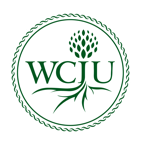 1010 E. Union St, Suite 110, Pasadena, CA 91106	Phone: 626-398-2273	registrar@wciu.eduTUL620: Leadership of Urban Movements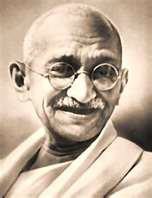 Ghandi-jiMission and Purpose Statement of WCIUWCIU provides innovative distance education programs to enhance the effectiveness of scholar practitioners as they serve with others to develop transformational solutions to the roots of human problems around the world.	Master of Arts in Transformational Urban Leadership	The aim of the MA in Transformational Urban Leadership is to increase the capacity of emergent leaders among the urban poor, with wisdom, knowledge, character and skill in leadership.Course DescriptionSection 1 - Course OverviewThis course explores the dynamics of leadership within holistic, urban-poor movements. Special emphasis is given to urban religious movement growth, social movements, “civil sector” community organizational leadership models, and citywide leadership networks for evangelism, revival, and transformation. It includes being part of a conference leadership team.Definition of Movement LeadershipA Holy Spirit-directed entrepreneurial process which builds networks of multi-cephalous cells, builds capacity (relational, financial, organizational, & character), creates alternative cultural interpretation for members, challenges existing power structures, and forwards the interests of the Kingdom of God.Theological AssumptionsThe establishment of vital churches and revival movements across the city, led by the Spirit, are a central means of societal and cultural transformationMovement leadership is not confined to the church and the work of the Spirit is manifest in other redemptive movements. Throughout history, the Spirit has worked in many movements outside the church that have forwarded Kingdom-aligned transformative goals.Movement leadership involves a discernment and participation in the work of the Spirit in the world.This course seeks to enable emergent leaders to develop their capacity within redemptive movements at grassroots or city/national levels through an examination of movement models, engagement with movement leaders, and the multiplication of small groups.This course requires a one semester 12-week time frame, and includes a collaborative project in setting up a leadership consultation, or similar, and an extension of your processes of multiplying small groups or building teams. (Ideally facilitators will need to set up partnerships and dates with a city networking/leadership organization some months ahead of this course).Uniqueness of the CourseTheories of leadership cluster around either theories of personal qualities (character, charisma), the contextual and institutional factors that enable the leader’s development, or of the impact of the leader on followers and context, viewed across the times and seasons of life. In this course we focus on spiritual leadership in the context of religious and transformational movements in the city and among the urban poor. There is no extant integrating theory of urban poor movement leadership, so we will work towards building such, drawing from multiple sources, and rejecting others and creating a new field of knowledge.Theory of Movement LeadershipThese are in the context of church growth theories (McGavran), and anthropological studies on charisma (Weberian school), urban poor educational theses (Frierian school), Alinsky et al on political conscientization into community organization among the poor, Psychological implications of hierarchies of needs (Maslow et al) on urban poor leadership emergence etc. These theories will be examined from urban poor leaders’ case studies.Anthropological church growth elements (Hiebert) include processes of multiplying ministries through the training of spiritually gifted believers among the poor; development of apostolic and prophetic leadership; cell multiplication (Neighbour, DAWN); web movements (Tippett), people movements (McGavran, Winters); revitalization (Wallace) and revival movements (Snyder, Grigg); patterns of urban poor church growth; cultural roles and movements (Gerlach & Hine); multiple cultural styles of leadership and decision-making, contrasting cultural styles between urban managerial styles and Lowland peasant/tribal consensus based leadership styles (after Lynch); insider and outsider leadership styles; diffusion of innovations (Rodgers); processes of catalysing indigenous leadership and theologizing styles. Examples of evangelistic and discipling and church growth movements are drawn form the Perspectives book. Several Southern Baptist leaders have developed movements of note and T4T will be reviewed.Theory of Citywide Networking: Partnerships (Butler, Garvin) and networking in bringing about citywide spiritual and social change (Grigg), are examined in case studies of the latest developments in bringing about unity and prayer movements in global cities. Examination of theory and models from multiple cities of the mobilization of citywide prayer and of ethnic reconciliation processes (Dawson). Spiritual leadership is in the context of cities and spiritualpowers (Silvoso, Murphy). (Or, depending on the course facilitator’s expertise, theory of movement multiplication following DAWN processes).Pedagogy (or Style of Delivery)Relationship to Other CoursesThe course is built on prior learning in earlier courses (TUL505, 520, 530): issues in incarnational leadership; leadership in multiple phases of life; development of apostolic, prophetic, evangelistic and diaconal (TUL630) leadership in emerging churches; identification and development of personal spiritual leadership gifts; relationship of poverty to leadership emergence; women and family issues in leadership.PraxisMany leadership courses are purely theoretical. But there are essential practical skills in movement leadership. This course is built around a practical experience of building teamwork and networking momentum towards a story-telling gathering/consultation of slum or city leaders OR a slum church-planters’ 2-3 day training gathering OR a team-building exercise. Movement leaders are engaged in leading multiple conferences, and trainings yearly and this exercise has provided the most learning outcomes of any of our courses. The fastest way leaders (and you) learn is sitting with peers listening to their stories as they grapple with similar issues to yourself.Students will engage in serving a city process of research, training or consultation. Each class of students will bring together a two- or three-day consultation or forum of leaders from a sector of the city to examine an issue critical to the poor and publish theology and strategy as a result, or work with a movement leader in building a team. Students are expected to work with a team of leaders and develop team building and event planning skills (database, brochure design, expense budgeting and reports, or publishing) as they prepare for this forum. The findings of the forum or retreat must show how this activity contributes to bringing about slum or citywide spiritual and social change.IntegrationStudents will critically evaluate these processes in relationship to sustainable revival and the history of revivals in the student’s city of residence or a global set of progressions.CommunicationResults are to be formatted into a website or communicable document and presentation. This could be a team process or individual. Manner of DeliveryThis course is designed with a combination of both synchronous (present time face to face using Zoom) and asynchronous (variable times of engagement through written forum) online delivery mechanisms. The literature indicates neither as being superior, but that the face to face builds community better (critical for emotional support with a cohort this diverse across the globe in this degree), whereas graded forums (asynchronous) are better at involving all in academic reflection.Course Schedule & AssignmentsThe course is structured for 14 modules, total of 142 hours of work.Student Learning OutcomesBy the end of this course, students should be able to demonstrate mastery of the following learning outcomes. The classroom assignments that the instructor will use to assess mastery are identified in the following table.Course MaterialsSection 2 - Course RequirementsRequired MaterialsNorthouse, P. G. (2012). Leadership: Theory and Practice. 6th Edition. Los Angeles, Sage ($54.70 on Amazon) Grigg, V. (2009). The Spirit of Christ and the Postmodern City: Transformative Revival Among Auckland'sEvangelicals and Pentecostals. Lexington, KY, Emeth Press and Auckland: Urban Leadership Foundation. (Amazon $27.69, can be accessed at www.urbanleaders.org in unformatted version)Ralph Winters and Steven Hawthorn, eds. (1999) Perspectives on the World Christian Movement. 4th ed.William Carey Library. Chaps 39, 103, 104, 106,108, 111, 117, 120, 121 (Amazon Kindle $18, WilliamCarey, 31.99)Danna Greenberg, Kate McKone-Sweet and H. James Wilson. (2011). New Entrepreneurial Leader. Berrett- Koehler Publishers. ISBN 9781605093444 (Kindle: $16.99).Goodwin. (2014). Social Movement Reader. 3rd ed. Wiley-Blackwell. (Amazon Kindle $31.99). ISBN-13: 978- 1118729793.Local TextsChoose ONE of the following, specific to your city / country:A Biography of a Local Leader of a Social MovementA Biography of Gandhi, Kagawa of Japan, Mandela, Ma Theresa or other significant national transformation movement leaders in your country (See bibliography for some references).Copyright ResponsibilitiesMaterials used in connection with this course may be subject to copyright protection. Students and faculty are both authors and users of copyrighted materials. As a student you must know the rights of both authors and users with respect to copyrighted works to ensure compliance. It is equally important to be knowledgeable about legally permitted uses of copyrighted materials. Information about copyright compliance, fair use and websites for downloading information legally can be found at :University of Texas Library – Quick Guide – Fair UseAmerican Library Association – Fair Use EvaluatorConflict with Other CommitmentsThis is adult education, so there is always a juggling of multiple commitments. At the outset inform people around you of your commitment to the course and reduce other commitments to allow space for your course work. The aim of a course is not to kill you with stress but to create a positive learning environment. Your workload should not be excessively more or excessively less, despite the driven-ness of the culture around. Learning a healthy work-life balance is part of the graduate experience. Work hard! Play hard!Course CalendarReadings are to be completed before that week’s Synchronous face to face Zoom call. You will be responsible for completing and documenting (in an Annotated Bibliography) 750 pages of reading by the end of the semester. The readings listed add up to well over 1,000 pages, and the biography and local articles you read will contribute to the 1,000 pages as well. That said, you may choose from among the suggested readings for each week.Course Time EstimatesSection 3 – EvaluationThis 3-unit course delivered over a 15 week term will approximate 8 hours per week including: 3 hours of direct faculty instruction through asynchronous online discussion (forums) and synchronous (Zoom), and an additional 8 hours consisting of faculty-guided instruction, learning activities / projects and assessment.The course will involve a mixture of class online discussion, forum, lecture, small group discussions, handouts, documentary videos, a major consultation project, and guest speakers. Not all reading material assigned will be discussed in class; it is the responsibility of the students to follow up with the instructor on materials on which they need further clarification. Students will be divided into teams of 2-4 members per site to work on discussion questions and other class activities for the semester.Assignment Grading Weights*Any changes in assignments will always be most up to date on Populi Assignments.Assignment DetailsProject 1: Storytelling Training/Consultation *One of the aims of the MATUL is to learn how to work with oral cultures and the creation of oral theology. This is best done in consultations of 20-45 people around issues, where there is significant story- telling from the participants. (not a conference of people delivering speeches) or trainings of 15-100.Contribution to a slum level or Citywide or Movement Storytelling Consultation (In 2023 we will seek to gather city movement leaders)One of the most productive training methods for leadership is gathering leaders in a story-telling environment. Your task as a team either (1) in the city is to serve one of the city leaders or slum movement leaders in the task of gathering a cluster of slum leaders or city leaders around a leadership issue or (2) as a class to pull together a consultation of city leaders, with pre-consultaiton and post consultation zoom calls and publications.OR (Not 2023) Development of a Grassroots Storytelling Church-planters Training: Identification of potential trainees, revision of structure of training on the CD/Web. Advertising, Recruitment, Facilitating the Storytelling Process, Integrating the results, effective engagement with the local issues, significance of outcomes of discussion.This includes working with a team in identification of potential trainees, revision of structure of training on the CD/Web. Advertising, Recruitment, Facilitating the Storytelling Process, Integrating the results, effective engagement with the local issues, significance of outcomes of discussionEvaluative criteria: Weighted evaluations by participants, other students and facilitator regarding contribution to content, structure, admin, facilities, recruitment, outcomes, ambiance. Team evaluation of the contribution to one or more of publication, financial management, database management, brochure design, recruiting skill, execution, outcomes, team contributions.Proj1A: Planning for Consultation/Training/ Team Building Submit your: conference schedule, list of invitees, brochure, budget, financial planning papers (who collects money, how is it listed, who banks it, who pays for expenses, how are these balanced), step by step plan in a project manager so you are not overwhelmed at end of conference.If you improve on these, you can re-submit them later in the course to this assignment.Project 1B: Delivery of Training or Consultation: Report Project 1C: Evaluation of Storytelling Consultation/Training For this assignment, students working together on the same project may turn in, as a team, a single evaluation. (As in, each student is responsible for uploading their copy of the team’s cooperatively produced document.)The evaluation report will include: Weighted evaluations by participants, other students and facilitator, regarding contribution to content, structure, admin, facilities, recruitment, outcomes, ambiance.Team evaluation of publication, financial management, database management, brochure design, recruiting skill, execution, outcomes, team contributions.Project 1D: Publication from the Consultation Use some of the written forum discussions to develop the processes of design, and deliveryProduce a published document or course from the forum presentations.  Deliver to the participants and others.Project 2: Movement Theory (30 points)The book information for Project 2A is to be included with articles read in a final Zotero submission (as part of Project 2A), with numbers of pages and a total of numbers of pages read. Usually at grad level you aim at 1200 pages. As this course involves more practical work, 800 is sufficient.Project 2A: A Book Review on Social Movements An analytical book review of a book on  social movements. Be sure to include: Quotes; Themes & reflection on themes; Personal application; Usefulness for the projects in the course.Contrast the principles with those of a CPM.  As you read, consider what is the Biblical basis for a social movement? Do not overdo this, not more than 3 pages.Evaluative Criteria for Book Reviews:StyleTidiness of formattingTitles & subtitlesArtistic layout & logical flow;Page #s and referencesContentQuotes; Themes & reflection on themesPrinciples identified and contrastedPersonal applicationUsefulness for the projects in the courseProject 2B: Plan for Multiplying a Movement Building from your literature review, develop A 6-10 page plan for developing a movement that multiplies (best if it's an existing local movement, projecting into the future).Topics to covered: (could organize as the major headings for the paper):Define the movement context & issues to which it's respondingEstablish a basis from theories studied of contextual issues, internal structural and values issues, leadership issuesDiagram of goals & critical paths; define time framesEssential principlesLeadership  stylesEvaluation of preferred leadership styles and strucuresEssential elements of spirituality for preferred leadership styleEvaluation Criteria for part 2B:Knowledge conveyed:Understanding & use of theoriesIdentification of critical elements in the movementSignificance of conclusions for training processesExpansion of theories Quality communication:Tidiness of formatting: Titles & subtitles; Artistic layout & logical flow; Page #s and references; Spelling & grammar; [use of quotes]Clarity & concisenessPersuasivenessProj 2C: A Literature Review including the course readings in a narrative formatThe Literature Review is a narrative that integrates the key paradigms from each reading, clustering them into paragraphs around themes, and then integrating those into a metanarrative, with an appropriate introduction.  The concluding paragraphs need to explore what is known and where the gaps in the knowledge exist and what needs further exploration. The Works Cited at the end of your document should represent a total of 800 pages of readings across the TUL 620 course. This bibliography should include:A full & correct APA citation of each book & article referenced.With each citation, note number of pages read.Add up total number of pages read.*You are encouraged to create a booklist in Zotero to keep track of these readings, citations, and annotations as you go.Proj 2D: Final Movement Theory Integrative Paper & PresentationA 7-12 page graphical paper and presentation integrating the various piece of the course and answering the question, Is there an overarching Movement Theory across the types of movements?It should include elements from local writers or local experts.  Some simple case studies would enhance your argument. Any graphics should be labelled and referenced, and the narrative should show how they extend your argument. Add your literature review, after your Introduction, as a lead into your paper (it should not be more than 3 pages of the total).Your Works Cited would be added at the end of all and is not included in the page count.Be prepared to present and defend the thesis of your paper before the others.Project 3: Local Knowledge This project will bring together:inputs from local expertsreview at least five local articles and one local book on CPM, revival or social movements.Identify local heroes of social justice and read the story of one in depth with a book review (graded above)Evaluate key principles used in a local movement in reasonable depth or briefly reflect on 5-10 movements (3 -5 pages) using church growth analyses or lists of social movement criteria.Highlight in all of these, the critical steps, the turning points, the time frames, the principles, the coalescing of leaders.Project 3A: Local Book Review Read and summarize in 1-2 pages, one local/national book (substantive biography) on a CPM (Church Planting Movement), or revival leader, identifying core principles, milestones, contextual factors, organizational support at different stages, the paradigm shifts they were responsible for, their humanity…Either Project 3B: Articles and Themes in Local Movement Leadership Read 3 local articles or books (choose 1 of the 5 topics below):*These should be stories of how the movements came about / progressed, so that you can analyze things like critical steps, turning points, principles, etc.CPM (a church planting movement)RevivalNational leadershipCity leadershipSocial movementThen, in 3-5 pages total:Analyze each local movement articles according to its:Critical stepsTurning points, acts, unusual interventions of GodTime framesPrinciplesCoalescing of leadersEtc.Or Project 3C: Interaction with Local Experts Finally, Project 3C reflects knowledge you’ve gained face-to-face from local experts:Seek out a local expert on the topic of movement leadership, and spend 5-10 hours with him/her in intentional discussion about aspects of movement leadership that intrigues you. Add to this paper a written reflective summary of discussion with the expert.Evaluative criteria for the entire Proj 3 may include: Evidence of understanding of theories, cultural understanding, creative use of theories, significance of conclusions for training processes, expansion of theories. writing quality (including organization, formatting, content, clarity, conciseness, spelling, grammar, and persuasiveness).Project 4: Small Group Multiplication (in 2023)Movements are built around small group multiplication. Continue to develop or multiply your small groups, be they teams, Bible studies or community organization groups. Report on this in the 2nd, 5th and 10th week.Class Interaction Written Discussion Forum Forum Discussions enables MATUL students to exchange insights from geographically dispersed locations. By structuring discussion of urban concepts and experiences with peersin various locations students will have the opportunity to move from mere description of local realities to urban comparative analysis.During forums, students interact with content (e.g. assigned readings, lectures, and experiences), their classmates (via discussion, debate, peer review), and with the instructor (as they seek to teach,guide, inform, and support learners). Messages in a given thread share a common topic and are linked to each other in the order of their creation. All students have a “voice” in Forum Discussions; no one—not even the instructor—is able to dominate or control the conversation. Because the course isavailable asynchronously (i.e. at any time and from any location with an Internet connection), Forum Discussion affords participants the opportunity to reflect on each other’s contributions, as well as their own, prior to posting. The results are rich, well informed posts that further knowledge.Zoom Discussions – (graded at end-of-term)We will be using Zoom for all of our conference calls.  The teaching component of the course will utilize a synchronous weekly environment, in a virtual face to face Zoom discussion, a story-telling process of learning, building from stories of lecturers and students. There are 3 hours of content in presentations online weekly that may be found in Populi, some of which we can cover during the Zoom times, the rest of which you need to review independently. We will also have students present readings to the class.Students are required to attend weekly ZOOM sessions, in which they will interact with classmates with(i) discussion of their community engagement experiences and (ii) review of the weekly videos) (iii) someone presents one of the assigned readings (iv) the professor will integrate ideas into wider theories. At times these become serious pastoral engagements with situations students are in. Camaraderie is built though such times.Two of the last ZOOM sessions in a term will be include student presentations from selected reflection questions. Each student is to select one reflection question, and present on it. The presentations will last 7-10 minutes and will be followed by discussion.Criteria for GradingParticipation: Students must actively engage with material through group discussion during the ZOOM session.Presentation: Student presentations will be graded according to a standard rubric.Students are required to attend all ZOOM sessions. In the case of an absence, an 800-1000 word paper will be required on the material, to be submitted in the forum tab. Under no circumstance may students miss more than two zoom sessions.Zoom Calendar/ScheduleTo be confirmed on first day of class (hence yellowed). Initial discussion on Zoom, Weds 6:00am January 10th, 2023 PST. Professor will send link during that day. The Populi course will be open January 3rd or prior. Additional student locations may mean this needs rethinking.  Topic: TUL620 Movement Leadershiphttps://wciu.zoom.us/j/98743029618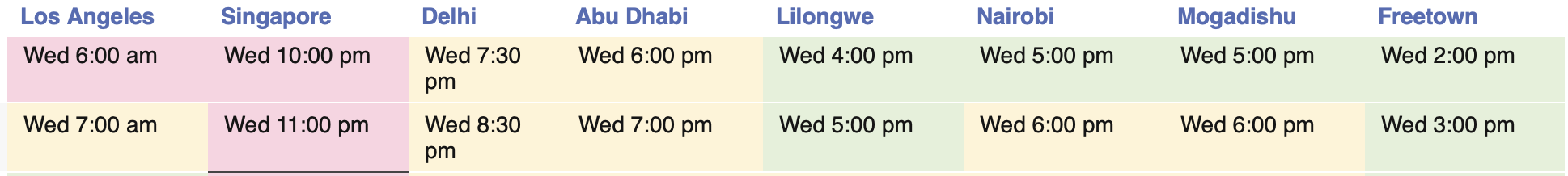 Independent Research and WritingMost of the course is dependent on your taking responsibility to do independent research and writing, utilizing both experience and local/global literature in order to accomplish the course learning outcomes. These will be submitted in the Populi assignments section.Late AssignmentsLate assignments will be deducted 5% for each week late (1 week late = 5% deduction, 2 weeks = 10% deduction). After 2 weeks they receive a zero and Populi will be closed. If late, please note at the top left 1 week or 2 weeks.Assignment OptionsStudents interested in proposing other means (different from those outlined above) of demonstrating their comprehension, inquiry, and skill relative to the purpose(s) of this course may do so upon theinstructor’s discretionary consent. Such students are to submit thorough and well-reasoned proposals (appropriate to graduate-caliber study) in sufficient time for both the instructor to review and accept or modify the proposal and the student to complete it prior to the end of the term.GradesGraduate course grades calculated on a 100-point scale as follows:The Meaning of the Grading SystemSatisfactory progress in the degree requires a GPA of 3.0 or above, across your courses.Style Standardspapers are due on assigned dates. All assignments should be:Times New Roman or Cambria, single spaced, 12 point1 inch marginsTitled, Name and date in right upper corner,Page numbers in right lower cornerSingle spaced (as we grade online, the traditional double spaced approach is not useful, we add notes in the margins in Word.Use Word, not pdf or html pages. Grading on pdf’s is remarkably complicated. Non- commercial reproductions of word or pages have not proven to work in the past creating enormous stress when grading.As we are now in a graphical computer age, assignments should be graphically designed with a style sheet, with an eye to being uploaded on the web. At least a graphic per page. Material broken into boxes. Appropriate H1, H2, H3 headings breaking up the flow. This is different to traditional academic papers. It is still academic but the communication style is very different. Assignments done as web pages on your site will be accepted.Assignments will only be accepted within Populi. Emailed assignments will not be accepted as they create confusion, often getting lost. Most assignments are closed two weeks after the due date. Section 4 – University PoliciesAcademic Integrity Dishonesty in academic work includes plagiarism, unauthorized collaboration or teamwork on assignments, violation of the conditions under which the work is to be done, fabrication of data, unauthorized use of computer data, and excessive revision by someone other than the student.Plagiarism is the act of representing the work of others as one’s own. This includes copying the work ofothers on exams and falsifying or not noting sources in term papers, theses, and dissertations.Plagiarism and other forms of academic dishonesty are subject to strict disciplinary action, which may include one or more of the following: loss of credit for the assignment or course; expulsion from the program of study; expulsion from WCIU. Students are expected to do their own thinking when completing allassignments, drawing upon the ideas of others and then synthesizing them in the student’s own words. Excessive copying from other sources, even if the sources are acknowledged, without adequate expression of the student’s own thinking, is unacceptable and may be considered inadvertent plagiarism, necessitating a rewriting of the paper, test, quiz, or exam.Extensions and Incompletes PoliciesInstructors manage assignment schedules as specified by the course schedule in the syllabi. Students are expected to comply with that schedule and complete all assignments by due dates. No credit will be given for an incomplete course, unless the student is granted an extension by the instructor, as described below, and the deadline for the extension is met.Instructors have discretion in the granting of extensions for coursework for MA courses and can grant students an extension of up to 6 weeks beyond the course end date under mitigating circumstances. (Coursework extensions granted for more than one week after the end of the course requires documentation be recorded in Populi of an emergency situation that prevents the student from finishing the course on time.) The student will be charged a $50 extension fee. Students will receive an “Incomplete” as a course grade until the instructor submits their final grade. Failure to submit coursework by the extension deadline will translate automatically into a “0” on the student’s un-submitted assignment.Reasonable Accommodation for Academic DisabilitiesWilliam Carey International University is committed to ensuring that students with disabilities receive appropriate accommodations in their instructional activities, as mandated by Federal and State law and by WCIU policy. The fundamental principles of nondiscrimination and accommodation in academic programs were set forth in Section 504 of the federal Rehabilitation Act of 1973; the Americans with Disabilities Act of 1990, Title II; and their implementing regulations at 34 C.F.R. Part 104 and 28 C.F.R. Part 35 respectively.A student who wishes to request reasonable accommodation should submit the WCIU Reasonable Accommodation Request Form (Click form name for link) to WCIU Student Services: email to studentservices@wciu.edu.The request should include the following:The nature of the disability and need for accommodation.The specific accommodation being requested.Documentation regarding the disability.The request will be submitted to the Academic Leadership Team for review and resolution.Online EquipmentFor online interaction, a headphone with mouthpiece (that excludes external arguments between roommates, family noises or coffee bar background) is essential. Where there are two or more students on a link, a splitter is needed so all can use headphones. Broken computers or work lost in crashes are not considered acceptable excuses for not submitting the work. Plan on computer failure every three years. Back up your computer weekly, and major assignments daily.Netiquette PolicyOnline classes provide a valuable opportunity to engage in a dynamic exchange of ideas. To foster a positive learning experience, students are expected to adhere to the following Netiquette policy. Here are some student guidelines for the class:Do not use offensive languageNever make fun of othersUse correct spelling and grammar. No text language of slangKeep and open-mindBe willing to express your opinion even when others don’t share itBe aware that the Universities Academic Honesty Policy also applies to forum postsThink about your message and proofread before you Select the “Send” button.Section 5 – MATUL Program Learning OutcomesAs a result of their studies in the WCIU MATUL program, graduates will be able to:Utilize Dual Level Wisdom in Relationships and Communication:Model skill and discernment in the appropriate use of both oral culture dialogical learning and self- directed critical academic thinking.Conduct Action-Reflection Research:Carry out competent organization-based action-reflection urban research, reporting back to the oral poor community, organizational stakeholders and the academe.Integrate Biblical Metanarratives:Articulate the implications of biblical meta-narratives for contemporary urban / urban poor leadership in community development and ministry and integrate them into planning and practice.Build Holistic Faith Communities:Design strategies for evangelism, discipleship and missional engagement within urban cultural complexities, so as to multiply multicultural ministries and leadership.Exercise Movement Leadership:Graduates Integrate theories, principles, and practices of urban movement leadership that address development of flourishing, harmonious, resilient cities.Exercise Entrepreneurial Leadership:Creatively apply biblically grounded social entrepreneurship and economic principles to facilitate leadership progressions that better integrate the informal economic sector with the formal economic sector.Exercise Cross-cultural Spiritual Leadership:Exhibit cross-cultural competencies, Christian character and spiritual formation required of leadership in religious or social movements among the poor.Character:Model Christian character at a level acceptable to local Christian leaders and faculty.Movement Leadership:Demonstrate team leadership, community building leadership and entrepreneurial leadership capacities and skill.Cross-cultural Flourishing:Demonstrate Cross-Cultural Competencies in language learning to a high intermediate level, and ability to work with indigenous leadership.BibliographyYou will be responsible for 800 pages of reading or browsing for this course.Resource Readings in PopuliBerg, M. and P. E. Pretiz (1992). The Gospel People of Latin America. Monrovia, Calif. MARC World Vision International.Breen, M. (2002). Fivefold Ministries. In The Apostle's Notebook. Eastbourne, England, pp. 161-171, 220 Coleman, R. E. (1972). The Master Plan of Evangelism. Grand Rapids, MI, Fleming H. RevellDavey, C. J. (1960). Kagawa of Japan. Nashville, Abingdon.Freston, P. and NetLibrary Inc. (2008). Evangelical Christianity and democracy in Latin America. Oxford ; New York, Oxford University Press.Garrison, David. (2005) Churchplanting Movements.Gerlach, Luther P. and Virginia H. Hine (1970) People, Power, Change: Movements of Social Transformation.Bobbs-Merrill. (out of print but seminal)Gerlach P. (c2003) The Structure of Social Movements and Environmental Activism and its Opponents.www.rand.org/content/dam/rand/pubs/...reports/.../MR1382.ch9.pdf .  pp 289-310.Gladwell, M. (2009). Outliers: the Story of Success. London, Penguin Books.Grigg, Viv. (2004). From Churches to Movements. Companion to the Poor. Authentic Press.---- (2005). Leadership for Multiplying Movements. Cry of the Urban Poor. GA, USA: Authentic Media.---- (2009) The Spirit and Postmodern City Transformative Revival Among Auckland’s Evangelicals andPentecostals. Auckland: Emeth Press and Urban Leadership Foundation.Greenleaf, R. K. (1977). Servant Leadership : a Journey into the Nature of Legitimate Power and Greatness.Mahwah, NJ, Paulist Press.Hall, Doug. (2007). New England's Book of Acts. 2007 Intercultural Leadership Consultation, Lexington, Massachusetts, Emmanuel Gospel Center.Heschel, A. J. (1962). The Prophets. New York, Harper & Row.Hirsch, A. (2006). The Forgotten Ways : Reactivating the Missional Church. Grand Rapids, Mich., Brazos Press. Lim, David, (c2007) A Vision of an Evangelized World. unpublished paper---. (c2007) Advancing the Servant Church. unpublished paper---. (c2004). Church Planting Movements: The Only Way to Disciple All Nations. Manila, Unpublished paper.---- Catalyzing “Insider Movements” Among the Unreached.” Journal of Asian Mission 10.1-2 (March- September 2008): 125-145.Linthicum, R. C. (1991). Empowering the Poor. Monrovia, Calif., Marc.Mandela, N. (1994). Long Walk to Freedom : the Autobiography of Nelson Mandela. London, Little, Brown. Mandela, Nelson, 1918-McDonald, (2010) Pietism as Revitalization.McLoughlin, W. G. (1978). Revivals, Awakenings, and Reform : an Essay on Religion and Social Change in America, 1607-1977. Chicago, University of Chicago Press.Morris, Aldon and Suzanne Staggenborg. (2002) Leadership in Social Movements.Nepstad, S. E. and C. Bob (c2007). "When Do Leaders Matter? Hypotheses on Leadership Dynamics in Social Movements." Mobilization: An International Journal 11(1): 1-22 11(1): 1-22.Piven, F. F. and R. A. Cloward (1979). Poor People's Movements : Why They Succeed, How they Fail. New York, Vintage Books.Rodriguez, Dalia (2006) Un/masking Identity: Healing Our Wounded Souls. Qualitative Inquiry 2006; 12; 1067Rogers, E. M. (2003). Diffusion of Innovations. 5th Edn. New York and London, Free Press Collier Macmillan. ISBN-13: 978-0743222099 (Kindle $24.99)Sanders, J. O. (1967). Spiritual Leadership. Chicago, Moody Press.Schwarz, C. A. (1998). Natural Church Development : a Guide to Eight Essential Qualities of Healthy Churches.Carol Stream, IL, ChurchSmart Resources.Scott, Sue M. (2003) The Social Construction of Transformation. Journal of Transformative Education 2003; 1; 269, Downloaded from http://jtd.sagepub.com on April 6, 2009Smith, John. Perils, Paradoxes and Principles of Revitalization. Paper presented to Revitalization Conference, Asbury Seminary, October 2009.Stoll, D. (1990). Is Latin America Turning Protestant? : the Politics of Evangelical Growth. Berkeley, University of California PressSunzi and T. F. Cleary (1988). The Art of War. Boston and New York, Shambhala ;Distributed in the United States by Random House.Tempesta, Martha Strittmatter . (2002). Learning Leadership in Social Movements. PhD Abstract, Presented at the Midwest Research-to-Practice Conference in Adult, Continuing and Community Education, Northern Illinois University, DeKalb, IL, October 9-11, 2002.Wagner, C. P. (1998). The New Apostolic Churches. Ventura, Calif., Regal.Wallace, A. F. C. (2003). Revitalizations & Mazeways: Essays on Culture Change, University of Nebraska Press. Winter, R. (1974, January). The two structures of God's redemptive mission. Missiology, II, No. 1Personal  Leadership/Leadership TheoriesBreen, M. (2002). Fivefold Ministries. In The Apostle's Notebook. Eastbourne, England, pp. 161-171, 220. Covey, S. (2004). The 8th Habit. NY, Free Press.Greenleaf, R. K. (1977). Servant Leadership : a Journey into the Nature of Legitimate Power and Greatness.Mahwah, NJ, Paulist Press.Daft, R. L. (2008). The Leadership Experience. Mason, Ohio, Thomson. (Amazon $67) De Pree, Max. (1989). Leadership is an Art: Doubleday.Citywide LeadershipAldrich, Joe. (1992). Prayer Summits. Portland, OR: Multnomah Press.Bakke, Ray. (1997). A Theology As Big As the City. Downers Grove, IL: IVP Press. Dawson, John. (1989). Taking Our Cities for God. Lake Mary, FL: Creation House.---. (1996). Healing America's Wounds. Ventura: Regal Books.Dennison, Jack. (1999). City Reaching: On the Road to Community Transformation. Pasadena: William Carey Library.Grigg, Viv. (1997). Transforming Cities: An Urban Leadership Guide. Auckland: Urban Leadership Foundation,P.O. Box 20-524, Glen Eden, Auckland.Garvin, Mal. (1998). The Divine Art of Networking. Gordon St, Poatina, Tasmania: Whitestone, Fusion Australia.Haggard, Ted & Hayford, Jack. (1996). Loving Your City into the Kingdom. Ventura: Regal Books. Silvoso, Ed. (1994). That None Should Perish. Ventura: Regal Books.Church-planting MovementsGrigg, Viv. (1992/2004). Cry of the Urban Poor. London: Authentic Press.Hesselgrave, David J. (1987). Planting Churches Cross-culturally – a Guide for Home and Foreign Missions, Baker, Grand Rapids.Hiebert, Paul & Meneses, Eloise Hiebert. (1995). Incarnational Ministry: Planting Churches in Band, Tribal, Peasant and Urban Societies. Grand Rapids, MI: Baker.Massey, James. (1998). Christianity Among the Dalits in North India with Special Reference to the Punjab. In F. Hrangkhuma (Ed.), Christianity in India: Search for Liberation and Identity. Delhi: ISPCK CMS.McGavran, Donald. (1970). Understanding Church Growth. Grand Rapids: Eerdmans.Tippett, Alan. (1971). People Movements in Southern Polynesia. Chicago: Moody Bible Institute.Revival MovementsAllen, Roland. (1927/1956). The Spontaneous Expansion of the Church. London: World Dominion Press. Berg, Mike & Pretiz, Paul. (1996). Spontaneous Combustion: Grass Roots Christianity, Latin American Style.Pasadena: William Carey Library.Berger, Peter. (1954). The Sociological Study of Sectarianism. Social Research,, 21 (4, Winter 1954), 467-485.*Gerlach, Luther P. & Hein, V.H. (1970). People, Power, Change: Movements of Social Transformation. NY: Bobbs-Merrill Co.Grigg. (2000c). Transformational Conversation: Hermeneutics for the Post-Modern City. Auckland: Urban Leadership Foundation.---. (2005). The Holy Spirit and the Postmodern City: Transformative Revival Among Auckland's Evangelicals and Pentecostals. Emeth Press.Martin, David. (1990). Tongues of Fire: The Explosion of Protestantism in Latin America. Cambridge, MA: Basil Blackwell.Petersen, Douglas. (1996). Not by Might nor by Power: A Pentecostal Theology of Social Concern in Latin America. Oxford: Regnum Books.Robeck, Jr., C. M. (1988). Gift of Prophecy. In Stanley M. Burgess & Gary B McGee (Eds.), Dictionary of Pentecostal and Charismatic Movements (pp. 728-740). Grand Rapids, MI: Zondervan.---. (2002). Pentecostalism: The World Their Parish. Oxford: Blackwell.Sheppard, J.W. (1988). Sociology of Pentecostalism. In Stanley M. Burgess & Gary B McGee (Eds.), Dictionary of Pentecostal and Charismatic Movements (pp. 794-799). Grand Rapids, MI: Zondervan.*Snyder, Howard. (1989/1997). Signs of the Spirit. Eugene, OR: Wipf and Stock Publishers.Synon, Vinson. (1987). The Twentieth Century Pentecostal Explosion: The Exciting Growth of the Pentecostal Churches and the Charismatic Renewal Movement. Altamonte Springs, FL: Creation House.Villafañe, Eldin. (1993). The Liberating Spirit: Toward an Hispanic American Pentecostal Social Ethic. Grand Rapids: Eerdmans.Wallace, A.F.C. (1956). Revitalization Movements: Some Theoretical Considerations for Their Comparative Study. American Anthropologist (58), 264-281.*Wallace, Anthony F.C. (2003). Revitalization Movements. In Robert S Grumet (Ed.). Revitalizations and Mazeways. (pp. 9-29). Lincoln and London: University of Nebraska Press.Wallis, Arthur. (2005). In the Day of They Power. Retrieved May 23, 2005, from http://www.revival- library.org/index.html?http://www.revival-library.org/catalogues/cat_home.htm.White, John. (1988). When the Spirit Comes with Power: Signs and Wonders Among God's People. Downers Grove, IL: InterVarsity Press.Social Science InsightsBerger, Peter. (1954). The Sociological Study of Sectarianism. Social Research. 21 (4, Winter 1954), 467-485. Gerlach, Luther P. & Hein, V.H. (1970). People, Power, Change: Movements of Social Transformation. NY: Bobbs-Merrill Co.Hoffer, Eric. (1951). The True Believer. New York and London: Harper & Row.Martin, David. (1990). Tongues of Fire: The Explosion of Protestantism in Latin America. Cambridge, MA: Basil Blackwell.Rogers, Everett M. (2003). Diffusion of Innovations (5th ed.): Free Press.Leadership Against OppressionAlinsky, Saul. (1969). Reveille for Radicals. New York: Vintage Books.Cook, Guillermo. (1985). The Expectation of the Poor: Latin American Basic Ecclesial Communities. Maryknoll: Orbis.Berkhof, Hendrik. (1962/1977). Christ and the Powers (John H. Yoder, Trans.). Scottsdale, PA: Herald Press. Freire, Paulo. (1995). Pedagogy of Hope (Robert R. Barr, Trans.). New York: Continuum Publishing Group. McAlpine, T. H. (1991). Facing the Powers: What are the Options? Monrovia: MARC.Davey, Cyril, Saint in the Slums: Kagawa of Japan, Jersey City: Parkwest Publications, 2000 or Axling, William,Kagawa, SCM, 1932.Jocano, F. L. (1975). Slum as a Way of Life. Manila: New Day Publishers, Box 167, Quezon City 3008.Apostolic OrdersBessenecker, Scott. (2006). The New Friars: The Emerging Movement Serving the World's Poor. Downers Grove, IL: IVP.Davey, Cyril. (2000). Saint in the Slums: Kagawa of Japan. Jersey City: Parkwest Publications. Booth, W. (1890). In Darkest England and the Way Out. London: Salvation Army.Craig, J. (c1996). Servants Among the Poor. Manila: OMF Publishers. Goudge, E. (1959). Saint Francis of Assisi: Hodder and Stoughton.Grigg, Viv. (1986a). SERVANTS: A Protestant Missionary Order With Vows of Simplicity and Non-Destitute Poverty. Auckland: Urban Leadership Foundation.----	(1985). The Lifestyle and Values of Servants. Auckland: Urban Leadership Foundation.---- . (1986). SERVANTS: A Protestant Missionary Order With Vows of Simplicity and Non-Destitute Poverty.Auckland: Urban Leadership Foundation.---. (1992/2004). Cry of the Urban Poor. London: Authentic Press.Mellis, Charles. (1976). Committed Communities. Pasadena: William Carey Library Publishers.Winters, Ralph. (1974). The Two Structures of God's Redemptive Mission. Missiology, II, No. 1, Jan. 1974.Indian Readings(to be added by class)Filipino ReadingsForman, Rowland, et al. (2005) The Leadership Baton: An Intentional Strategy for Developing Leaders in Your Church. Mandaluyong City: OMF Lit.Agoncilio, Teodoro A. (1956). The Revolt of the Masses: The Story of Bonifacio and the Katipunan. Quezon City. Fabros, Aya et.al (eds). (2006). Social Movements: Experiences from the Philippines. Dilliman, Quezon City:Institute for Popular Democracy.Lim, David, (c2007) A Vision of an Evangelized World. unpublished paper---. (c2007) Advancing the Servant Church. unpublished paper---. (c2004). Church Planting Movements: The Only Way to Disciple All Nations. Manila, Unpublished paper.---- Catalyzing “Insider Movements” Among the Unreached”. Journal of Asian Mission 10.1-2 (March- September 2008): 125-145.Miranda-Feliciano, Evelyn. (2007). Leadership. Quezon City: Institute for Studies in Asian Church and Culture.African Readings(to be added by class)Insider Movements(to be added by guest speaker).Program1010 E Union Street Suite 110, Pasadena, CA 91106Registrar’s Officeregistrar@wciu.edu Phone: 626-398-2273MA in Transformational Urban LeadershipUpdated: 1.2.23Three (3) semester hours graduate creditInstructors: Prof. Viv Grigg  PhDEmail:   viv.grigg@wciu.eduOnline, Tuesday 6:00-8:00AM PSTModuleSynchronous face to face Zoom Discussion TopicsAsynchronous Forum DiscussionsAssignments Due this Week1IntroductionsCourse ExpectationsSyllabusThe MATUL as a Leadership DegreeApproaches to LeadershipReview Literature2Review Poor Peoples Movement LeadershipUrban Poor Movement TheoriesIssues in incarnational leadership (done in TUL505, 520)Time and Context Mould a LeaderLeadership in multiple phases of life, four seasons of growth (covered in TUL520)Spiritual Formation of the LeaderDiaconal leadership in emerging slum churches (done in TUL630)Jesus style of training (TUL500) Introduce Grassroots Training materialPreparing Project 2: Movement TheoryProject 1: Consultation Planning Project 3: Meet potential team, get contract with church3Leadership and Strategy Processes in CitiesPrepare Consultation of Urban Poor Leaders or City LeadersDefine Goals, roles, processesSet Database Software tutorialSet Brochure Design tutorialProject Management software and processFinancial planning, expense report format, budgetRecruitment of resourcesLocationRecruitment of personellVisionary Leadership: For Each City - A PurposeProgressive Goals in Transforming a City for GodSaturation Church-planting: Three Views of the City.Transforming the City: A Biblical BasisProcess Leadership: Catalytic Events: From Unity to MobilizationConsultations: Vision Statement to Prophetic MessageCity Strategy CongressProj 1: Consultation Planning Forum DiscussionConsultation Planning Forum Small Group Bible Study Plan4Multiplying Grassroots Training (Deacons and Church- planters)Review Program on CDProj 4:Dream Team PlanProj1A: Planning for Consultation/trainingIdentify traineesReview Topics at each of Four SeasonsCell Group Multiplication ProcessesGuest speaker on Muslim Insider Movements5Church Planting Movements (CPM) Present on one of the readingsEvaluate whether a churchplant can succeedDesign a process to obtain the blessing and support of the mother churchDevelop a plan to identify and recruit potential workerContinue development of consultation, cell groups and written assignments6Qualities of Movement Leaders (Leadership Capital)4 types of capital4 Breakdowns of Leadership TraitsDevelopment of apostolic, prophetic, evangelistic gifts in emerging slum churches (if not done in 520)Identification and development of personal spiritual leadership gifts (if not done in TUL 520)Character traits (From TUL520) based on Gal 5:22,23Authentic Leadership: Servant Leadership ThesisProj 3: 1st submission, analyzing Personal Leadership capital Proj 4: Building Prayer Outreach7Principles of Movement LeadershipNine Principles From Churches to MovementsCritical StepsGerlach and Hine’s PrinciplesColeman: Jesus’ Principles in the Training of the Twelve.Tsu: the Art of WarGuest Speaker on Hindu Insider MovementsProj 4: Small Group DynamicsProj 3A: Local Book Review8The Nature of Revival MovementsThe Nature of RevivalThe Nature of Revival MovementsWallace’s Revitalization TheoriesProj 4: Team Development9Social Movement LeadershipReview of Biographies of Social Movement leaders by StudentsKey elements of Social movementsContrast of social movement dynamics vs revival movements.Presentation of Publication from ConsultationOR Presentation of Review of Grassroots TrainingCorrie de Boer and Chona: Guest Speakers on Social MovementsProj 4: Small Group DynamicsProj2A + 2B Book review and Bibliography on Social Movements Proj3B: Local Readings10Transformational and Transactional Leadership Theories:Proj 4: Mid- Sem report on Bible StudyDifferentiation of orders and NGO’s; Contrast ofmissions and employer-based aidDiscuss the difference between Management of an organization and Leadership of a movement11Story-Telling Consultation of City Leaders or Training Consultation of Slum LeadersProj 1B Story-telling Consultation12Movement Leadership StructuresApostolic OrdersMission team buildingDeveloping apostolic orders among the poorDiaconal Orders = Cooperative NGO’sWestern NGO's using Capitalist modelsPastoral Structures = DenominationsProj 4: Final Report on Bible Study Group13Social Theories about Slum LeadershipLocation of Leader: Economic class and slum leadership emergenceLeadership to, from, among the urban poor,Incarnational leadershipAnthropological studies on charisma (Weberian school)Insider/Outsider RolesHoffer’s three roles of movement leadershipGerlach and Hine: 5 Principles of movementsRodgers - Diffusion of InnovationAlinsky et al on leadership in community organization among the disempoweredPsychological implications of hierarchies of needs on urban poor leadership emergence etc.Guest speaker on Political MovementsProj 1C Evaluation of Storytelling Consultation/Training/Team Building14aCity Networks, PresentationsProj 2b Plan for Multiplying a Movement14bPresentations & Final IntegrationPresentations about ConsultationCourse EvaluationSelf-EvaluationPrayer and PraiseCourse Development EvaluationGrade for forums. Grade for Zoom participationStudent Learning OutcomesProgram Learning OutcomesArtifacts to Measure Outcomes1.	Leaders in Movements: Apply insights from social science perspectives to a critical analysis of urban poor movements and their leaders1. Utilize Dual Level Wisdom in Relationships and Communication: Model skill and discernment in the appropriate use of both oral culture dialogical learning and self- directed critical academic thinking.Project 2Project 3: Local Knowledge2.	Movement Theories: Evaluate redemptive and revival movements as vehicles of social transformation1. Utilize Dual Level Wisdom in Relationships and Communication: Model skill and discernment in the appropriate use of both oral culture dialogical learning and self- directed critical academic thinking.3.	Theology of Movement Dynamics: Integrate understandings of Jesus and Pauline apostolic movements, and Nehemiahan foundations of community organization with movement theories3. Integrate Biblical Metanarratives: Articulate the implications of Biblical meta- narratives for contemporary urban / urban poor leadership in community development and ministry.Within Project 24.	Apostolic Movement Cadres: Conceptualize indigenous, apostolic and incarnational missional structures among the urban poor4. Build Holistic Faith Communities: Design strategies for evangelism, discipleship and missional engagement with urban cultural complexities, so as to multiply multicultural ministries and leadership.Project 4: Small Group Multiplication5. Small Groups: Participate in the process of multiplying small groups within a church or other redemptive movement4. Build Holistic Faith Communities: Design strategies for evangelism, discipleship and missional engagement with urban cultural complexities, so as to multiply multicultural ministries and leadership.Project 16.	Multiplicative Training: Develop skills that could be used to multiply the Grassroots Church-planters’ training course or similar in multiplying preaching points, cell churches or daughter churches with holistic engagement5. Exercise Movement Leadership: Integrate theories, principles, and practices of urban movement leadership that address development of flourishing, harmonious, resilient cities.Project 17.		OR Citywide Networking: Demonstrate the ability to work effectively with a team to organize a consultation of movement leaders, and accurately document the results.Project 18.	Movement Leadership Character: Demonstrate relational skill in working with a cross-cultural team in conference or training leadership7.2 Movement Leadership: Demonstrate team leadership, community building leadership and entrepreneurial leadership capacities and skill.Project 1Credit-hour DistributionHours per weekHours over the courseDirect instruction by discussion Discussion ForumsZoom Synchronous Discussion Local Expert Content115285Faculty-directed instructionPre-Class Readings & Videos Research227Praxis: Team involvement in Consultation or Training2-740Assessment (writing)1-330Total Hours9135Overview Movement Leadership (100 points)Project 1: Story-Telling Training / Consultation  (27 points)Proj1A: Planning for Consultation/Training/ Podcasts12Proj1B: Consultation/Training10Proj 1C: Evaluation of Storytelling Consultation / Training / Team Building5Proj 1D: Forum: Consultation Forum Discussion-Project 2: Movement Theory (30 points)Proj2A: Book Review on Social Movement Theory7Proj2B: Plan for Multiplying a Movement8Proj 2C: Final Movement Theory Integrative Paper & Presentation7  Proj 2D Literature Review for whole course8Project 3: Local Knowledge (22 points)Proj 3A: Local Book Review4Proj 3B: Local Knowledge: Articles18Or Proj 3C: Interactions with Local Leaders     Or 18Project 4: Small Group Multiplication (not used in 2023, as class is experienced) Proj 4A: Small Group Development Plan0Proj 4B: Mid-Sem Report on Small Group Leadership0Proj 4C: Final Report on Small Group Development0Class Interaction (21 points)Course Development Survey	Extra Credit+2Synchronous Face-to-Face Zoom Discussions (Weekly)14Online Written Discussions (Weekly)7Total100 (+2)WCIUWCIUGradeGPANumericA+4.0100A4.093-99A-3.790-92B+3.387-89B3.083-86B-2.780-82C+2.377-79C2.073-76C-1.770-72D+1.367-69D163-66D-0.760-62F00-59Inc.